Материалы для проведения письменного экзамена по математикеВариант 2Упростите:             Решите уравнение: Изобразите график непрерывности функции зная, что:Область определения функции есть промежуток [-3; 4]Значения функции составляют промежуток от [-5; 2]Функция убывает на промежутках [-3; -1] и [2; 4], возрастает на промежутке [-1; 2]Нули функции: -1 и 3.Найдите значение производной функцииНа рисунке изображены пересекающиеся плоскости α и β. Точки А и В принадлежат плоскости α, а точка С лежит в плоскости β. Скопируйте рисунок и изобразите на нем точку D, принадлежащую плоскости β, так, чтобы прямые АС и BD оказались параллельными. 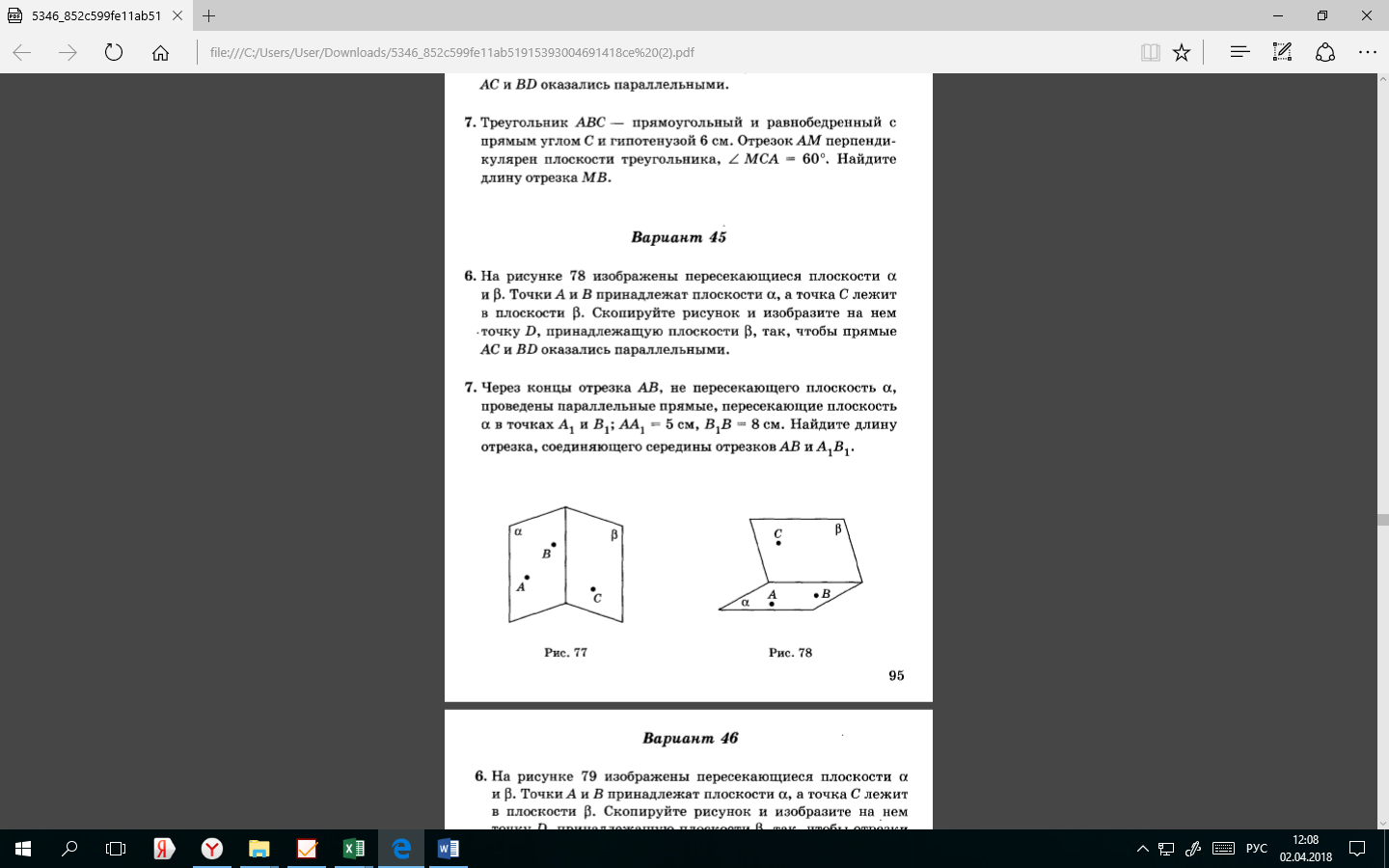 Найдите объем тела, полученного при вращении прямоугольника со сторонами 6 см и 8 см вокруг прямой, которая проходит через середины его меньших сторон. Сколько шариков диаметром 2 см можно отлить из металлического куба с ребром 4 см?Решите уравнение:           